NOTĂ INFORMATIVĂPrivind autorizarea casării bunurilor uzate, raportate la mijloace fixe,aflate în gestiunea  IP Gimnaziul “Ion Ignatiuc” din s. PrepelițaExtrasDECIZIE Nr. 2/13din 28 mai 2020or. SîngereiPrivind autorizarea casării bunurilor uzate, raportate la mijloace fixe,aflate în gestiunea  IP Gimnaziul “Ion Ignatiuc” din s. PrepelițaAvînd în vedere:	Nota informativă ,,Privind autorizarea casării bunurilor uzate, raportate la mijloace fixe, aflate în  gestiunea  I.P. „Gimnaziul  “Ion Ignatiuc” din s. Prepelita”	În temeiul art. 43 alin (1), lit.c al Legii nr.436-XVI din 28.12.2006, privind administrația publică locală, Regulamentul privind casarea bunurilor uzate, raportate la mijloace fixe, aprobat prin  Hotărîrea Guvernului RM nr.500 din 12.05.1998 Actele de defectare a obiectelor din 09 decembrie 2019 eliberate de S.R.L.ALAID, ordinul conducătorului instituției  I.P. Gimnaziul „Ion Ignatiuc” din s. Prepelita” Erimei-Colbasiuc Svetlana nr.228 din 11.10.2019, Cu privire la instituirea comisiei privind casarea bunurilor uzate, raportate la mijloace fixe.Consiliul raional,DECIDE:Se autorizează casarea bunurilor uzate, raportate la mijloace fixe, gestionate de  I.P „Gimnaziul Ion Ignatiuc din s. Prepelita” conform Registrului actelor mijloacelor fixe ce urmează a fi casate (anexa)Mijloacele fixe casate vor fi predate pentru prelucrare și afinare întreprinderii care dispune de licența pentru dreptul de a efectua această activitate. Responsabil pentru organizarea şi realizarea deciziei în cauză se desemnează vicepreşedintele raionului (dl Tudor TUTUNARU) şi directorul IP Gimnaziul “Ion Ignatiuc” din s. Prepelița (dna Svetlana ERIMEI-COLBASIUC). Controlul asupra realizării decizii, se pune în sarcina Comisiei consultative pentru Economie, Finanţe  şi buget   (dl Ivan CEBOTARI)              Preşedintele şedinţei				       CERNEI Oleg             CONTRASEMNAT:              Secretar al             Consiliului raional					                               UNGUREANU Gheorghe             Conform originalului:             Secretar al             Consiliului raional					                                UNGUREANU  GheorgheDirector                                                                 Svetlana ERIMEI- COLBASIUCContabil șef                                                           Anastasia ȘOIMU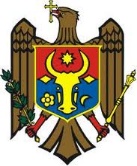 REPUBLICA  MOLDOVACONSILIUL  RAIONALSÎNGEREI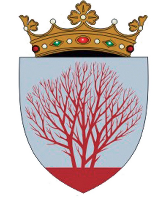 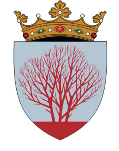 IP Gimnaziul “Ion Ignatiuc” din s.PrepelitaIP Gimnaziul “Ion Ignatiuc” din s.PrepelitaIP Gimnaziul “Ion Ignatiuc” din s.PrepelitaDenumirea autorului şi, după caz, a participanţilor la elaborarea proiectuluiDenumirea autorului şi, după caz, a participanţilor la elaborarea proiectuluiDenumirea autorului şi, după caz, a participanţilor la elaborarea proiectuluiProiectul de decizie este  elaborat de către administraţia gimnaziului “Ion Ignatiuc” din s. Prepelita.Proiectul de decizie este  elaborat de către administraţia gimnaziului “Ion Ignatiuc” din s. Prepelita.Proiectul de decizie este  elaborat de către administraţia gimnaziului “Ion Ignatiuc” din s. Prepelita.2. Condiţiile ce au impus elaborarea proiectului de act normativ şi finalităţile urmărite2. Condiţiile ce au impus elaborarea proiectului de act normativ şi finalităţile urmărite2. Condiţiile ce au impus elaborarea proiectului de act normativ şi finalităţile urmăriteProiectul deciziei este elaborat în temeiul prevederilor art.43, alin (1), lit c) al Legii administraţiei publice locale nr.436-XVI din 28.12.2006, Hotărîrii Guvernului nr.500 din 12.05.1998 despre aprobarea Regulamentului privind casarea bunurilor uzate, raportate la mijloacele fixe, ordinului  gimnaziului Ion Ignatiuc din s. Prepelita, nr.228 din 11.10.2019  cu privire la instituirea comisiei privind casarea bunurilor uzate,  raportate la mijloace  fixe , în legătură cu necesitatea autorizării casării bunurilor proprietate publică a raionului raportate la mijloacele fixe, aflate în gestiunea Gimnaziului “Ion Ignatiuc” din s. Prepelita, care au atins nivelul uzurii de 100% şi nu mai pot fi utilizate  conform Actelor de diagnosticare nr.1,  din 09.12.2019, eliberate de SRL «Alaid»Proiectul deciziei este elaborat în temeiul prevederilor art.43, alin (1), lit c) al Legii administraţiei publice locale nr.436-XVI din 28.12.2006, Hotărîrii Guvernului nr.500 din 12.05.1998 despre aprobarea Regulamentului privind casarea bunurilor uzate, raportate la mijloacele fixe, ordinului  gimnaziului Ion Ignatiuc din s. Prepelita, nr.228 din 11.10.2019  cu privire la instituirea comisiei privind casarea bunurilor uzate,  raportate la mijloace  fixe , în legătură cu necesitatea autorizării casării bunurilor proprietate publică a raionului raportate la mijloacele fixe, aflate în gestiunea Gimnaziului “Ion Ignatiuc” din s. Prepelita, care au atins nivelul uzurii de 100% şi nu mai pot fi utilizate  conform Actelor de diagnosticare nr.1,  din 09.12.2019, eliberate de SRL «Alaid»Proiectul deciziei este elaborat în temeiul prevederilor art.43, alin (1), lit c) al Legii administraţiei publice locale nr.436-XVI din 28.12.2006, Hotărîrii Guvernului nr.500 din 12.05.1998 despre aprobarea Regulamentului privind casarea bunurilor uzate, raportate la mijloacele fixe, ordinului  gimnaziului Ion Ignatiuc din s. Prepelita, nr.228 din 11.10.2019  cu privire la instituirea comisiei privind casarea bunurilor uzate,  raportate la mijloace  fixe , în legătură cu necesitatea autorizării casării bunurilor proprietate publică a raionului raportate la mijloacele fixe, aflate în gestiunea Gimnaziului “Ion Ignatiuc” din s. Prepelita, care au atins nivelul uzurii de 100% şi nu mai pot fi utilizate  conform Actelor de diagnosticare nr.1,  din 09.12.2019, eliberate de SRL «Alaid»3. Principalele prevederi ale proiectului şi evidenţierea elementelor noi3. Principalele prevederi ale proiectului şi evidenţierea elementelor noi3. Principalele prevederi ale proiectului şi evidenţierea elementelor noiProiectul deciziei este elaborat întru obţinerea actului juridic al Consiliului raional, care conform  competenţelor expuse  în art. 43, alin. (1), lit c) al Legii  privind administraţia  publică  locală nr.436-XVI din 28.12.2006, autorizează casarea bunurilor uzate raportate la mijloace fixe, aflate în gestiunea IP Gimnaziului “Ion Ignatiuc” din s.Prepelița, în legătură cu atingerea nivelului uzurii de 100 %, prevederilor Legii cu privire la actele normative nr.100 din 22.12.2017 , Hotărîrii Guvernului nr.500 din 12.05.1998 despre aprobarea Regulamentului privind casarea bunurilor uzate, rapoarte la mijloacele fixe.Proiectul deciziei este elaborat întru obţinerea actului juridic al Consiliului raional, care conform  competenţelor expuse  în art. 43, alin. (1), lit c) al Legii  privind administraţia  publică  locală nr.436-XVI din 28.12.2006, autorizează casarea bunurilor uzate raportate la mijloace fixe, aflate în gestiunea IP Gimnaziului “Ion Ignatiuc” din s.Prepelița, în legătură cu atingerea nivelului uzurii de 100 %, prevederilor Legii cu privire la actele normative nr.100 din 22.12.2017 , Hotărîrii Guvernului nr.500 din 12.05.1998 despre aprobarea Regulamentului privind casarea bunurilor uzate, rapoarte la mijloacele fixe.Proiectul deciziei este elaborat întru obţinerea actului juridic al Consiliului raional, care conform  competenţelor expuse  în art. 43, alin. (1), lit c) al Legii  privind administraţia  publică  locală nr.436-XVI din 28.12.2006, autorizează casarea bunurilor uzate raportate la mijloace fixe, aflate în gestiunea IP Gimnaziului “Ion Ignatiuc” din s.Prepelița, în legătură cu atingerea nivelului uzurii de 100 %, prevederilor Legii cu privire la actele normative nr.100 din 22.12.2017 , Hotărîrii Guvernului nr.500 din 12.05.1998 despre aprobarea Regulamentului privind casarea bunurilor uzate, rapoarte la mijloacele fixe.4. Fundamentarea economico-financiară4. Fundamentarea economico-financiară4. Fundamentarea economico-financiarăProiectul de  decizie  nu înregistrează careva costuri şi respectiv nu necesită atragerea unor resurse financiare suplimentare.Proiectul de  decizie  nu înregistrează careva costuri şi respectiv nu necesită atragerea unor resurse financiare suplimentare.Proiectul de  decizie  nu înregistrează careva costuri şi respectiv nu necesită atragerea unor resurse financiare suplimentare.5. Modul de încorporare a actului în cadrul normativ în vigoare5. Modul de încorporare a actului în cadrul normativ în vigoare5. Modul de încorporare a actului în cadrul normativ în vigoareProiectul de decizie  reprezintă un proiect de act normativ care nu necesită modificarea, completarea şi abrogarea unor ale acte normative.Proiectul de decizie  reprezintă un proiect de act normativ care nu necesită modificarea, completarea şi abrogarea unor ale acte normative.Proiectul de decizie  reprezintă un proiect de act normativ care nu necesită modificarea, completarea şi abrogarea unor ale acte normative. ÎntocmitIP Gimnaziul “Ion Ignatiuc” din s. PrepelițaSvetlana ERIMEI-COLBASIUC              ______________________________REPUBLICA  MOLDOVACONSILIUL  RAIONALSÎNGEREI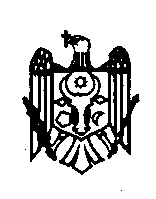 РЕСПУБЛИКА МОЛДОВАСЫНДЖЕРЕЙСКИЙРАЙОННЫЙ СОВЕТAnexa nr.1 la decizia  Consiliului raional nr. 2/13  din 28 mai 2020Anexă la Regulamentul privind casarea bunurilor uzate, raportate la mijloacele fixe Autorizaţia de casare nr.________ din ___________ 20___I.P.Gimnaziul Ion Ignatiuc din s. Prepelita r-nul Singerei(semnătura persoanei responsabile, ştampila autorităţii)Registrul actelor mijloacelor fixe ce urmează a fi casate _I.P.Gimnaziul Ion Ignatiuc din s. Prepelita (denumirea întreprinderii)Anexa nr.1 la decizia  Consiliului raional nr. 2/13  din 28 mai 2020Anexă la Regulamentul privind casarea bunurilor uzate, raportate la mijloacele fixe Autorizaţia de casare nr.________ din ___________ 20___I.P.Gimnaziul Ion Ignatiuc din s. Prepelita r-nul Singerei(semnătura persoanei responsabile, ştampila autorităţii)Registrul actelor mijloacelor fixe ce urmează a fi casate _I.P.Gimnaziul Ion Ignatiuc din s. Prepelita (denumirea întreprinderii)Anexa nr.1 la decizia  Consiliului raional nr. 2/13  din 28 mai 2020Anexă la Regulamentul privind casarea bunurilor uzate, raportate la mijloacele fixe Autorizaţia de casare nr.________ din ___________ 20___I.P.Gimnaziul Ion Ignatiuc din s. Prepelita r-nul Singerei(semnătura persoanei responsabile, ştampila autorităţii)Registrul actelor mijloacelor fixe ce urmează a fi casate _I.P.Gimnaziul Ion Ignatiuc din s. Prepelita (denumirea întreprinderii)Anexa nr.1 la decizia  Consiliului raional nr. 2/13  din 28 mai 2020Anexă la Regulamentul privind casarea bunurilor uzate, raportate la mijloacele fixe Autorizaţia de casare nr.________ din ___________ 20___I.P.Gimnaziul Ion Ignatiuc din s. Prepelita r-nul Singerei(semnătura persoanei responsabile, ştampila autorităţii)Registrul actelor mijloacelor fixe ce urmează a fi casate _I.P.Gimnaziul Ion Ignatiuc din s. Prepelita (denumirea întreprinderii)Anexa nr.1 la decizia  Consiliului raional nr. 2/13  din 28 mai 2020Anexă la Regulamentul privind casarea bunurilor uzate, raportate la mijloacele fixe Autorizaţia de casare nr.________ din ___________ 20___I.P.Gimnaziul Ion Ignatiuc din s. Prepelita r-nul Singerei(semnătura persoanei responsabile, ştampila autorităţii)Registrul actelor mijloacelor fixe ce urmează a fi casate _I.P.Gimnaziul Ion Ignatiuc din s. Prepelita (denumirea întreprinderii)Anexa nr.1 la decizia  Consiliului raional nr. 2/13  din 28 mai 2020Anexă la Regulamentul privind casarea bunurilor uzate, raportate la mijloacele fixe Autorizaţia de casare nr.________ din ___________ 20___I.P.Gimnaziul Ion Ignatiuc din s. Prepelita r-nul Singerei(semnătura persoanei responsabile, ştampila autorităţii)Registrul actelor mijloacelor fixe ce urmează a fi casate _I.P.Gimnaziul Ion Ignatiuc din s. Prepelita (denumirea întreprinderii)Anexa nr.1 la decizia  Consiliului raional nr. 2/13  din 28 mai 2020Anexă la Regulamentul privind casarea bunurilor uzate, raportate la mijloacele fixe Autorizaţia de casare nr.________ din ___________ 20___I.P.Gimnaziul Ion Ignatiuc din s. Prepelita r-nul Singerei(semnătura persoanei responsabile, ştampila autorităţii)Registrul actelor mijloacelor fixe ce urmează a fi casate _I.P.Gimnaziul Ion Ignatiuc din s. Prepelita (denumirea întreprinderii)Anexa nr.1 la decizia  Consiliului raional nr. 2/13  din 28 mai 2020Anexă la Regulamentul privind casarea bunurilor uzate, raportate la mijloacele fixe Autorizaţia de casare nr.________ din ___________ 20___I.P.Gimnaziul Ion Ignatiuc din s. Prepelita r-nul Singerei(semnătura persoanei responsabile, ştampila autorităţii)Registrul actelor mijloacelor fixe ce urmează a fi casate _I.P.Gimnaziul Ion Ignatiuc din s. Prepelita (denumirea întreprinderii)Anexa nr.1 la decizia  Consiliului raional nr. 2/13  din 28 mai 2020Anexă la Regulamentul privind casarea bunurilor uzate, raportate la mijloacele fixe Autorizaţia de casare nr.________ din ___________ 20___I.P.Gimnaziul Ion Ignatiuc din s. Prepelita r-nul Singerei(semnătura persoanei responsabile, ştampila autorităţii)Registrul actelor mijloacelor fixe ce urmează a fi casate _I.P.Gimnaziul Ion Ignatiuc din s. Prepelita (denumirea întreprinderii)Anexa nr.1 la decizia  Consiliului raional nr. 2/13  din 28 mai 2020Anexă la Regulamentul privind casarea bunurilor uzate, raportate la mijloacele fixe Autorizaţia de casare nr.________ din ___________ 20___I.P.Gimnaziul Ion Ignatiuc din s. Prepelita r-nul Singerei(semnătura persoanei responsabile, ştampila autorităţii)Registrul actelor mijloacelor fixe ce urmează a fi casate _I.P.Gimnaziul Ion Ignatiuc din s. Prepelita (denumirea întreprinderii)Anexa nr.1 la decizia  Consiliului raional nr. 2/13  din 28 mai 2020Anexă la Regulamentul privind casarea bunurilor uzate, raportate la mijloacele fixe Autorizaţia de casare nr.________ din ___________ 20___I.P.Gimnaziul Ion Ignatiuc din s. Prepelita r-nul Singerei(semnătura persoanei responsabile, ştampila autorităţii)Registrul actelor mijloacelor fixe ce urmează a fi casate _I.P.Gimnaziul Ion Ignatiuc din s. Prepelita (denumirea întreprinderii)Anexa nr.1 la decizia  Consiliului raional nr. 2/13  din 28 mai 2020Anexă la Regulamentul privind casarea bunurilor uzate, raportate la mijloacele fixe Autorizaţia de casare nr.________ din ___________ 20___I.P.Gimnaziul Ion Ignatiuc din s. Prepelita r-nul Singerei(semnătura persoanei responsabile, ştampila autorităţii)Registrul actelor mijloacelor fixe ce urmează a fi casate _I.P.Gimnaziul Ion Ignatiuc din s. Prepelita (denumirea întreprinderii)Nr. d/oDenumirea şi marca mijlocului 
fixNr. de inventar sau de 
statData punerii în funcţiuneValoarea de intrare, leiValoarea probabilă rămasă la expirarea duratei utile de funcţio-nare, 
leiCodul de 
clasificareDurata de funcţio-nare utilă  (norma anuală
de uzură), 
ani 
(%/an)Uzura calculată, 
leiValoa-rea
de bilanţ, 
leiGradul uzurii,
%Note1234567891011121Clasa de compiuterizare314004201.01.199935940.67031420 ani35940.6701002Clasa de compiuterizare3140004825.12.200859368.00031411 ani59368.0001003Complect de masini de calcul314000430.1.01.199921287.00031420 ani21287.0001004Calculator 3140004410.10.20076596.00031412 ani6596.0001005Imprimanta3140016201.09.20002800.00031419 ani2800.0001006Printer Lazer3140020801.01.20133914.5503146 ani3914.5501007cazan3140020821.03.200819996.0031411 ani19996.0001008amplificator3140010401.01.19994000.00031420 ani4000.0001009Copac brad3183000101.09.19895.62031830.ani5.62100Total153907..84153907.84